Publicado en   el 19/10/2015 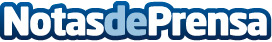 Los vascos compran más dispositivos móviles que la media españolaDatos de contacto:Nota de prensa publicada en: https://www.notasdeprensa.es/los-vascos-compran-mas-dispositivos-moviles Categorias: Finanzas http://www.notasdeprensa.es